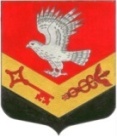 Муниципальное образование«ЗАНЕВСКОЕ   ГОРОДСКОЕ   ПОСЕЛЕНИЕ» Всеволожского муниципального района Ленинградской областиПоложение о юридическом секторе администрации  муниципального образования «Заневское городское поселение» Всеволожского муниципального района Ленинградской области1. Общие положения     1. Юридический сектор (далее – Сектор) является структурным подразделением администрации муниципального образования «Заневское городское поселение» Всеволожского муниципального района Ленинградской области (далее – администрация).      2. Сектор создан в соответствии со структурой администрации и находится в непосредственном подчинении главы администрации.      3. Свою деятельность сектор осуществляет в соответствии с:- Конституцией Российской Федерации;- Законами РФ;- Указами Президента РФ;- Постановлениями Правительства РФ;- нормативными актами представительных и исполнительных органов Ленинградской области; - уставом МО «Заневское городское поселение»; - решениями совета депутатов МО «Заневское городское поселение»;- постановлениями и распоряжениями администрации МО «Заневское городское поселение»; - ведомственными отраслевыми нормативными актами и настоящим Положением.     4. Сектор в своей деятельности взаимодействует с другими секторами администрации, предприятиями всех форм собственности, организациями, учреждениями, населением поселения.     5. Должностные инструкции сотрудников Сектора утверждаются главой администрации. 2. Основные задачи Сектора     Основными задачами Сектора являются:2.1. Правовое (юридическое) обеспечение деятельности администрации муниципального образования.2.2. Осуществление работы, связанной с совершенствованием муниципальных правовых актов, регулирующих вопросы, входящие в компетенцию администрации муниципального образования.2.3. Улучшение качества муниципальных правовых актов администрации муниципального образования.3. Основные функции Сектора     Основными функциями Сектора являются:- подготовка либо участие в подготовке (анализ и осуществление правовой экспертизы) проектов постановлений и распоряжений главы администрации;- подготовка предложений об изменении или отмене (признании утратившими силу) постановлений и распоряжений главы администрации, других муниципальных правовых актов по вопросам, входящим в компетенцию администрации;- подготовка заключений на проекты постановлений и распоряжений главы администрации, их визирование;- участие в разработке предложений по совершенствованию муниципального управления в сфере деятельности администрации и по уточнению полномочий администрации и ее структурных подразделений;- обобщение совместно с другими структурными подразделениями администрации практики  применения правовых актов главы администрации и правовых актов по вопросам, входящим в компетенцию администрации, разработка предложений по их совершенствованию и внесение на рассмотрение главы администрации;- участие в подготовке, проведение правовой экспертизы проектов договоров, заключаемых администрацией;- представление в установленном порядке интересов главы администрации, администрации в судах, в т.ч. по делам, подведомственным арбитражному суду, федеральному суду общей юрисдикции, мировому судье,  и иных органах;- осуществление систематизированного учета и хранения нормативных правовых актов, поступающих в Сектор;- оказание методической помощи в организации правовой работы структурным подразделениям администрации;- оказание работникам администрации, ее подразделениям правового содействия по вопросам, относящимся к компетенции администрации, ее подразделений;- подготовка для главы администрации справочных материалов по действующему законодательству;- редактирование проектов постановлений и распоряжений главы администрации, муниципальных правовых актов по вопросам, относящимся к компетенции администрации;- участие в работе комиссий, создаваемых главой администрации;-  по поручению главы администрации подготовка ответов на обращения государственных органов, органов местного самоуправления, организаций и граждан.4. Права и обязанности Сектора     При осуществлении своих полномочий Сектор имеет право:- запрашивать и получать от структурных подразделений администрации, предприятий, учреждений, организаций,  граждан и общественных объединений информацию, статистическую отчётность, необходимую для исполнения должностных обязанностей и в пределах компетенции работы Сектора;- разрабатывать и вносить в установленном порядке на рассмотрение главы администрации проекты нормативных правовых актов по вопросам, отнесённым к компетенции Сектора;- проводить и принимать участие в конференциях, совещаниях, семинарах, аттестациях и других мероприятиях по вопросам, отнесённым к его компетенции;     При осуществлении своих полномочий Сектор обязан:- осуществлять свои функции в соответствии с правовыми актами Российской Федерации, Ленинградской области, МО «Заневское городское поселение»; - выполнять в установленные сроки поручения главы администрации.5. Организация деятельности Сектора     5.1. Сектор возглавляет начальник сектора, назначаемый и освобождаемый от должности распоряжением главы администрации.      5.2. Начальник сектора руководит деятельностью Сектора и несёт персональную ответственность перед главой администрации за выполнение возложенных на него задач, распределяет обязанности, готовит на утверждение должностные инструкции сотрудников Сектора, вносит предложения главе администрации о назначении на должность, переводе и освобождении от должности работников Сектора и имеет иные полномочия в соответствии с действующим законодательством.       5.3. Сотрудники Сектора назначаются  на должность распоряжением главы  администрации.     5.4. Сотрудники Сектора несут ответственность за разглашение ставших им известных сведений, составляющих государственную и иную тайны.     5.5. Организация оплаты труда, рабочего времени и времени отдыха, функциональные обязанности и права сотрудников регулируются:- Трудовым договором;- Правила внутреннего трудового распорядка администрации;- Должностными инструкциями;- Иными актами в соответствии трудовым законодательством.     5.6. Упразднение, реорганизация и переименование Сектора осуществляется в порядке, предусмотренным действующим законодательством.